SWWU Champs ResultsSeeding Round Results:Male Recurve:Female Recurve:Male Compound:Female Compound:Male Barebow:Female Barebow:Male Longbow:Female Longbow:Head to Head Results:Male Recurve:Female Recurve:Male Compound:Female Compound:Male Barebow:Female Barebow:Male Longbow:Female Longbow:Team Scores:Thanks for shooting! For the full results arrow by arrow follow this link:SWWU Champs Scoring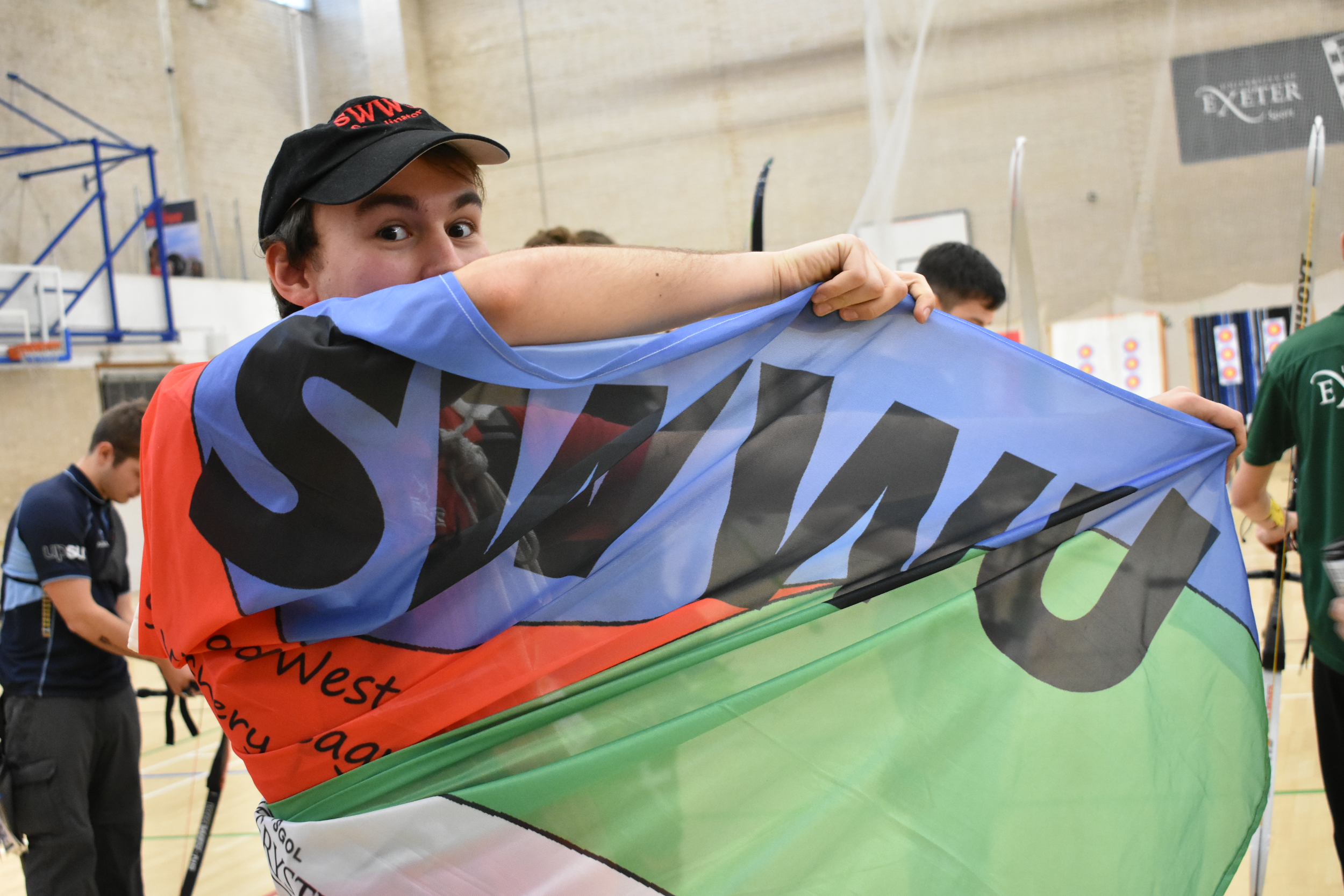 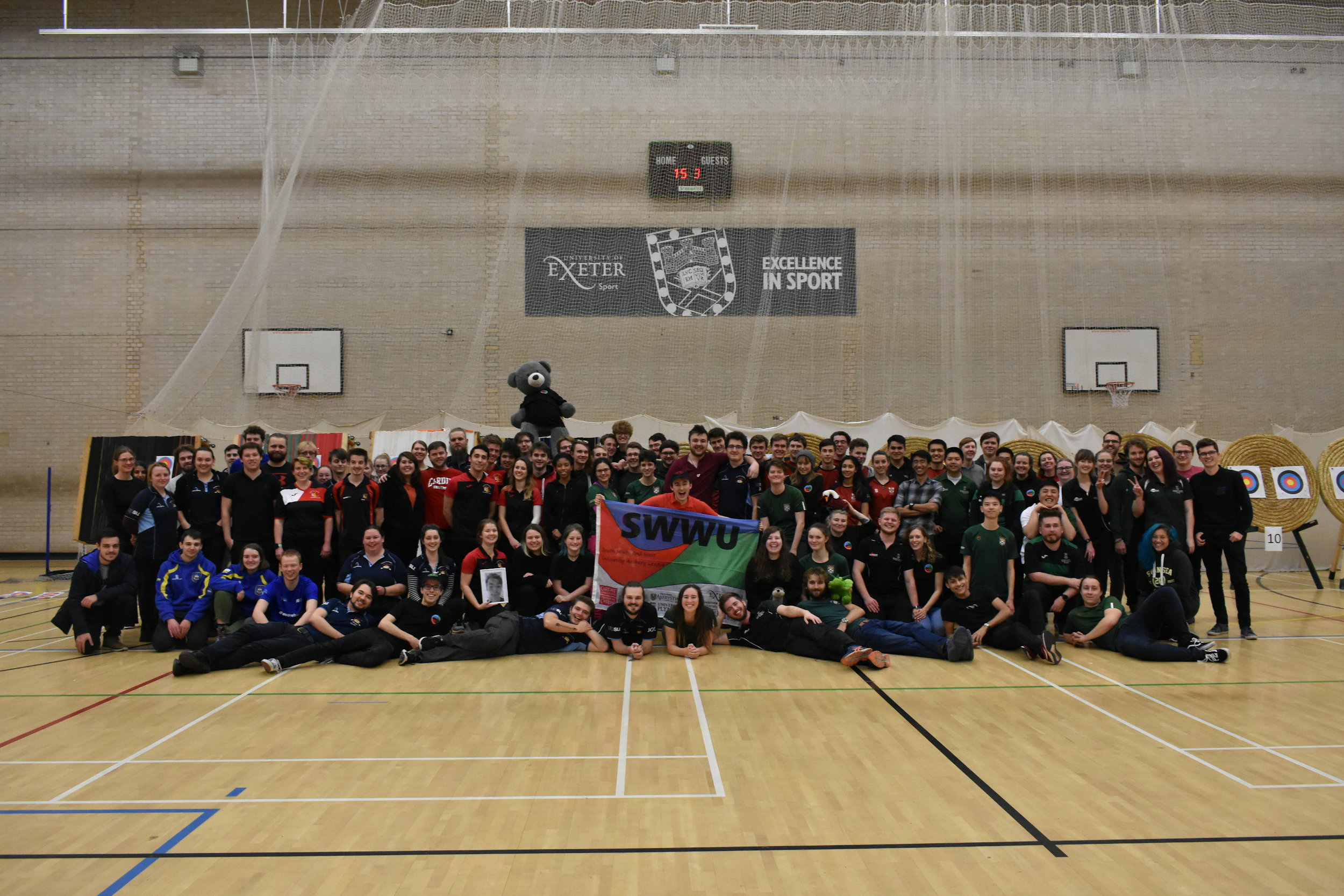 PositionName ExperienceUniScoreHitsGolds1stAlex RoweExperiencedPlymouth2753092ndWill IngamellsExperiencedExeter27130103rdWill BlackExperiencedBristol26730104thJonathan HuiExperiencedExeter2653045thJoe TrippExperiencedPlymouth2643096thDaniel ClarkeExperiencedBath2623097thGavin TsangExperiencedSwansea2623058thMatt ButlerExperiencedSwansea2523079thJamie DiepExperiencedBristol24130310thOliver SquiresExperiencedCardiff23830511thMatt RapleyExperiencedBristol22730412thRobert HaighExperiencedSwansea22630213thPeter DarbyExperiencedBath22430114thMatthew DavyExperiencedBristol22230515thJames JonesExperiencedCardiff21929316thTom Carver-HardyExperiencedExeter21030417thHaralambos PoulasisExperiencedPlymouth20330218thGeorge OvertonExperiencedBristol20230219thGeorge SamwaysExperiencedExeter19928420thMatt GanfieldExperiencedCardiff19129021stRiley BrightwellExperiencedSwansea18630222ndSam WainwrightExperiencedExeter17330123rdHenry BarnettExperiencedExeter16928124thOscar JohnsonNovicePlymouth16927025thAlex WoolleyExperiencedExeter16723126thBen ButterNoviceExeter14227027thMichael CoyneExperiencedCardiff13827028thAllison MahmoodNoviceCardiff13825029thChris FitchNoviceExeter12324030thKieran GuoiteExperiencedBristol11922131stRicky ChengNoviceSwansea11522232ndCameron CrossanExperiencedPlymouth9823033rdAlex BeckerNoviceBristol7814034thAlbert HadiNoviceBristol7416235thAustin ZhanNoviceBristol7115036thNathanail GeorgiouNoviceBath6218037thRobin NicholsonNoviceExeter5412038thThomas HomerNovicePlymouth4991PositionName ExperienceUniScoreHitsGolds1stJoanne HumphreysExperiencedCardiff2583042ndJohanna MeyerExperiencedBath2572983rdSurabhi DesaiExperiencedExeter2503084thKerry MarksExperiencedPlymouth2453045thAlex CamalyExperiencedExeter2282936thAmy RobertsExperiencedPlymouth1812317thLucy AbbottExperiencedCardiff1792908thHarriet WoodNoviceExeter1762919thIsobelle ChalmersExperiencedSwansea17529110thKellie PettingerExperiencedBristol17429111thMilla VehmaaNovicePlymouth16228212thMegan NaggieNoviceSwansea13926113thBekah LongNoviceSwansea13123114thTiffany MokNoviceExeter12023215thMajella JohnstonNovicePlymouth11023016thRuby ThomsettNovicePlymouth9525017thLauryn WhiteNoviceCardiff8018018thLibby WattamNovicePlymouth268019thPaula IonitaNoviceBristol2170PositionName ExperienceUniScoreHitsGolds1stJack PickfordExperiencedCardiff28330142ndOlly HylandExperiencedBath2783093rdMatt WalkerExperiencedSwansea2773074thDan Sint NicolaasExperiencedExeter2583035thCharlie LeverExperiencedExeter2503036thAidan HigginbothamExperiencedPlymouth1702317thSamuel BalsonNoviceBristol119161PositionName ExperienceUniScoreHitsGolds1stGrace Barrett-ReesExperiencedSwansea2763072ndCatherine HughesExperiencedExeter2713073rdBecca EcklesExperiencedCardiff266303PositionName ExperienceUniScoreHitsGolds1stLonja SelterExperiencedPlymouth2503042ndJames HaydayExperiencedSwansea2273043rdElliot ShawExperiencedCardiff2063014thAndrew KukielkaExperiencedBath2022935thBen HutchinsonExperiencedBristol2013036thWyn FirthExperiencedExeter1632827thHadyn HayesExperiencedSwansea1592818thOlly HarrisExperiencedBristol1392609thBen LindseyNovicePlymouth13524410thAdam TankardExperiencedSwansea12627011thEd SahaNoviceSwansea9719212thIeauan KlappholzNoviceCardiff9222013thSzymon KafelNoviceSwansea1440PositionName ExperienceUniScoreHitsGolds1stEloise HepburnExperiencedPlymouth2243012ndLauren MantonExperiencedBristol1962913rdJasmine TurnerExperiencedBath1953024thSophie BrainExperiencedBristol1603035thMaria AdamNoviceSwansea1512616thKatie StubbsExperiencedExeter1282407thHarriet LowbridgeNoviceCardiff1272418thKatherine PollingtonExperiencedPlymouth1022109thKitiana McEwanNovicePlymouth9320010thGundra RaissarNoviceBristol8819011thSara AufrèreNoviceBristol7615012thCaitlin ChichesterNoviceBristol7117013thCorinne Jacob-ValentinExperiencedBristol60160PositionNameExperienceUniScoreHitsGolds1stJoe BarhamExperiencedExeter841702ndKieran PargeterExperiencedBath77180PositionName ExperienceUniScoreHitsGolds1stEmma KingExperiencedPlymouth1012122ndKeely PringleExperiencedSwansea922003rdEmily HartleyExperiencedExeter511604thStacy OswaldNoviceSwansea1360GoldJoe TrippSilverMatt ButlerBronzeAlex Rowe4thJonathan HuiGoldJohanna MeyerSilverJoanne HumphreysBronzeKerry Marks4thAlex CamalyGoldJack PickfordSilverOlly HylandBronzeCharlie Lever4thMatt WalkerGoldCatherine HughesSilverGrace Barrett-ReesBronzeBecca EcklesGoldLonja SelterSilverJames HaydayBronzeAndrew Kukielka4thElliot ShawGoldEloise HepburnSilverJasmine TurnerBronzeLauren Manton4thSophie BrainGoldKieran PargeterSilverJoe BarhamGoldKeely PringleSilverEmma KingBronzeStacy Oswald4thEmily HartleyExperienced Non-Compound Team ScoresExperienced Non-Compound Team ScoresExperienced Non-Compound Team ScoresExperienced Non-Compound Team ScoresExperienced Non-Compound Team ScoresExperienced Non-Compound Team ScoresPositionUniTeamsTotal ScoreTotal HitsTotal Tens1stPlymouthAlex RoweJoe TrippLonja SelterKerry Marks1034120262ndExeterWill IngamellsJonathan HuiSurabhi DesaiAlex Camaly1014119253rdSwanseaGavin TsangMatt ButlerJames HaydayRobert Haigh967120184thBristolWill BlackJamie DiepMatt RapleyMatthew Davy957120225thBathDaniel ClarkeJohanna MeyerPeter DarbyAndrew Kukielka945118216thCardiffJoanne HumphreysOliver SquiresJames JonesElliot Shaw92111913Novice Non-Compound Team ScoresNovice Non-Compound Team ScoresNovice Non-Compound Team ScoresNovice Non-Compound Team ScoresNovice Non-Compound Team ScoresNovice Non-Compound Team ScoresPositionUniTeamsTotal ScoreTotal HitsTotal Tens1stPlymouthOscar JohnsonMilla VehmaaBen Lindsey4667962ndExeterHarriet WoodBen ButterChris Fitch4418013rdSwanseaMaria AdamMegan NaggieBekah Long4217534thCardiffAllison MahmoodHarriet LowbridgeIeauan Klappholz3577115thBristolGundra RaissarAlex BeckerSara Aufrère2424806thBathNathanail Georgiou62180Compound Team ScoresCompound Team ScoresCompound Team ScoresCompound Team ScoresCompound Team ScoresCompound Team ScoresPositionUniTeamsTotal ScoreTotal HitsTotal Tens1stSwanseaMatt WalkerGrace Barrett-Rees55360142ndCardiffJack PickfordBecca Eckles54960173rdExeterCatherine HughesDan Sint Nicolaas52960104thBathOlly Hyland2783095thPlymouthAidan Higginbotham1702316thBristolSamuel Balson119161